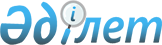 О мерах по созданию и обеспечению деятельности социально-предпринимательских корпораций "Epтic", "Оңтүстіқ" и "Жетісу"Указ Президента Республики Казахстан от 20 апреля 2007 года N 320

Подлежит опубликованию в           

Собрании актов Президента и          

Правительства Республики Казахстан       

и республиканской печати                  В целях повышения эффективности регионального развития в рамках индустриально-инновационной политики ПОСТАНОВЛЯЮ: 

      1. Правительству Республики Казахстан в установленном законодательством порядке:

      1) создать акционерные общества со стопроцентным участием государства в их уставных капиталах - "Национальная компания "Социально-предпринимательская корпорация "Ертіс" (далее - АО "НК "СПК "Ертіс") с местом дислокации в городе Семипалатинске, "Национальная компания "Социально-предпринимательская корпорация "Оңтүстік" (далее - АО "НК "СПК "Оңтүстік") с местом дислокации в городе Шымкенте и "Национальная компания "Социально-предпринимательская корпорация "Жетісу" (далее - АО "НК "СПК "Жетісу") с местом дислокации в городе Талдыкоргане;

      2) определить основным предметом деятельности АО "НК "СПК "Epтic", АО "НК "СПК "Оңтүстік" и АО "НК "СПК "Жетісу" содействие экономическому развитию Восточно-Казахстанской, Павлодарской, Южно-Казахстанской, Жамбылской, Кызылординской, Алматинской областей и города Алматы путем консолидации усилий государственного и частного секторов, создания единого экономического рынка на основе кластерного подхода, формирования благоприятной экономической среды для привлечения инвестиций и инноваций, участия в разработке и реализации программ, направленных на социальное развитие регионов, а также разведку, добычу, переработку полезных ископаемых, в том числе и общераспространенных, за исключением следующих полезных ископаемых: газ (кроме метана, добываемого из угольных пластов), нефть, уран; 

      3) утвердить меморандумы об основных принципах деятельности АО "НК "СПК " Epтic", АО "НК "СПК "Оңтүстік" и АО "НК "СПК "Жетісу"; 

      4) обеспечить передачу необходимых для деятельности АО "НК "СПК "Ертіс", АО "НК "СПК "Оңтүстік" и АО "НК "СПК "Жетісу" государственных активов, включая земельные участки и объекты республиканской, коммунальной собственности, в том числе в оплату их уставных капиталов; 

      5) внести соответствующие изменения и дополнения в нормативные правовые акты; 

      6) принять иные меры, вытекающие из настоящего Указа. 

      Сноска. Пункт 1 с изменениями, внесенными Указом Президента РК от 20.07.2008 N 632. 

      2. Контроль за исполнением настоящего Указа возложить на Администрацию Президента Республики Казахстан. 

      3. Настоящий Указ вводится в действие со дня подписания.       Президент 

Республики Казахстан 
					© 2012. РГП на ПХВ «Институт законодательства и правовой информации Республики Казахстан» Министерства юстиции Республики Казахстан
				